МИНИСТЕРСТВО ПРОСВЕЩЕНИЯ РОССИЙСКОЙ ФЕДЕРАЦИИ‌Министерство образования и науки Алтайского края ‌‌ ‌Комитет по образованию Немецкого национального района‌​МБОУ "Гришковская СОШ "‌РАБОЧАЯ ПРОГРАММАучебного предмета «Русский язык»11 класс (среднее образование)                                                  (2023-2024 учебный год)Составитель:Н.В.Бондаренко,учитель русского языка и литературыГришковка, 2023Пояснительная запискаРабочая программа по русскому языку для 10-11 классов составлена на основе Федерального государственного образовательного стандарта основного общего образования и соответствует линии УМК Л.М.Рыбченковой, О.М. Александровой, А.Г. Нарушевича.10-11 кл.  Преподавание учебного предмета «Русский язык» Базовый уровень в 10-11 классе ведется по учебно-методическому комплексу авторов Л. М. Рыбченковой, О. М. Александровой А.Г.Нарушевич и др. – М.: Просвещение 2020Цели и задачи учебной дисциплиныВ системе школьного образования русский язык является не только предметом изучения, но и средством обучения, определяющим успешность в овладении всеми школьными предметами.Основные цели изучения русского языка в школе• формирование представлений о русском языке как языке русского народа, государственном языке Российской Федерации, средстве межнационального общения, консолидации и единения народов России;• формирование знаний об устройстве системы языка и закономерностях ее функционирования на современном этапе;• обогащение словарного запаса учащихся, овладение культурой устной и письменной речи, видами речевой деятельности, правилами и способами использования языка в разных условиях общения;• овладение важнейшими общепредметными умениями и универсальными способами деятельности (извлечение информации из лингвистических словарей различных типов и других источников, включая СМИ и Интернет; информационная переработка текста).Изучение русского языка на ступени основного общего образования направлено на достижение следующих целей- воспитание гражданственности и патриотизма, любви к русскому языку; сознательного отношения к языку как духовной ценности, средству общения и получения знаний в разных сферах человеческой деятельности;- развитие речевой и мыслительной деятельности; коммуникативных умений и навыков, обеспечивающих свободное владение русским литературным языком в разных сферах и ситуациях общения; готовности и способности к речевому взаимодействию и взаимопониманию; потребности в речевом самосовершенствовании;- освоение знаний о русском языке, его устройстве и функционировании в различных сферах и ситуациях общения; стилистических ресурсах, основных нормах русского литературного языка и речевого этикета; обогащение словарного запаса и расширение круга используемых грамматических средств;- формирование умений опознавать, анализировать, классифицировать языковые факты, оценивать их с точки зрения нормативности, соответствия сфере и ситуации общения; осуществлять информационный поиск, извлекать и преобразовывать необходимую информацию;- применение полученных знаний и умений в собственной речевой практике.Достижение указанных целей осуществляется в процессе формирования и развития коммуникативной, языковой и лингвистической (языковедческой), культуроведческой компетенций.Коммуникативная компетенция - овладение всеми видами речевой деятельности и основами культуры устной и письменной речи, умениями и навыками использования языка в различных сферах и ситуациях общения, соответствующих опыту, интересам, психологическим особенностям учащихся основной школы на разных ее этапах (V - VII, VIII - IX классы).Языковая и лингвистическая (языковедческая) компетенции - освоение знаний о языке как знаковой системе и общественном явлении, его устройстве, развитии и функционировании; общих сведений о лингвистике как науке и ученых-русистах; овладение основными нормами русского литературного языка, обогащение словарного запаса и грамматического строя речи учащихся; формирование способности к анализу и оценке языковых явлений и фактов; умение пользоваться различными лингвистическими словарями.Культуроведческая компетенция - осознание языка как формы выражения национальной культуры, взаимосвязи языка и истории народа, национально-культурной специфики русского языка, владение нормами русского речевого этикета, культурой межнационального общения.Место учебного предмета «Русский язык» в учебном плане            Программа рассчитана на   34  часа , 1 часа в неделю. СОДЕРЖАНИЕ ТЕМ УЧЕБНОГО КУРСАПланируемые предметные результатыВ результате изучения учебного предмета «Русский язык» на уровне среднего общего образования:Выпускник на базовом уровне научится:использовать языковые средства адекватно цели общения и речевой ситуации;использовать знания о формах русского языка (литературный язык, просторечие, народные говоры, профессиональные разновидности, жаргон, арго) при создании текстов;создавать устные и письменные высказывания, монологические и диалогические тексты определённой функционально-смысловой принадлежности (описание, повествование, рассуждение) и определённых жанров (тезисы, конспекты, выступления, лекции, отчёты, сообщения, аннотации, рефераты, доклады, сочинения);выстраивать композицию текста, используя знания о его структурных элементах;подбирать и использовать языковые средства в зависимости от типа текста и выбранного профиля обучения;правильно использовать лексические и грамматические средства связи предложений при построении текста;создавать устные и письменные тексты разных жанров в соответствии с функционально-стилевой принадлежностью текста;сознательно использовать изобразительно-выразительные средства языка при создании текста в соответствии с выбранным профилем обучения;использовать при работе с текстом разные виды чтения (поисковое, просмотровое, ознакомительное, изучающее, реферативное) и аудирования (с полным пониманием текста, с пониманием основного содержания, с выборочным извлечением информации);анализировать текст с точки зрения наличия в нем явной и скрытой, основной и второстепенной информации, определять его тему, проблему и основную мысль;извлекать необходимую информацию из различных источников и переводить ее в текстовый формат;преобразовывать текст в другие виды передачи информации;выбирать тему, определять цель и подбирать материал для публичного выступления;соблюдать культуру публичной речи;соблюдать в речевой практике основные орфоэпические, лексические, грамматические, стилистические, орфографические и пунктуационные нормы русского литературного языка;оценивать собственную и чужую речь с позиции соответствия языковым нормам;использовать основные нормативные словари и справочники для оценки устных и письменных высказываний с точки зрения соответствия языковым нормам.Выпускник на базовом уровне получит возможность научиться:распознавать уровни и единицы языка в предъявленном тексте и видеть взаимосвязь между ними;анализировать при оценке собственной и чужой речи языковые средства, использованные в тексте, с точки зрения правильности, точности и уместности их употребления;комментировать авторские высказывания на различные темы (в том числе о богатстве и выразительности русского языка);отличать язык художественной литературы от других разновидностей современного русского языка;использовать синонимические ресурсы русского языка для более точного выражения мысли и усиления выразительности речи;иметь представление об историческом развитии русского языка и истории русского языкознания;выражать согласие или несогласие с мнением собеседника в соответствии с правилами ведения диалогической речи;дифференцировать главную и второстепенную информацию, известную и неизвестную информацию в прослушанном тексте;проводить самостоятельный поиск текстовой и нетекстовой информации, отбирать и анализировать полученную информацию;сохранять стилевое единство при создании текста заданного функционального стиля;владеть умениями информационно перерабатывать прочитанные и прослушанные тексты и представлять их в виде тезисов, конспектов, аннотаций, рефератов;создавать отзывы и рецензии на предложенный текст;соблюдать культуру чтения, говорения, аудирования и письма;соблюдать культуру научного и делового общения в устной и письменной форме, в том числе при обсуждении дискуссионных проблем;соблюдать нормы речевого поведения в разговорной речи, а также в учебно-научной и официально-деловой сферах общения;осуществлять речевой самоконтроль;совершенствовать орфографические и пунктуационные умения и навыки на основе знаний о нормах русского литературного языка;использовать основные нормативные словари и справочники для расширения словарного запаса и спектра используемых языковых средств;оценивать эстетическую сторону речевого высказывания при анализе текстов (в том числе художественной литературы).Культура речи как раздел лингвистики. Основные аспекты культуры речи: нормативный, коммуникативный и этический. Коммуникативная целесообразность, уместность, точность, ясность, выразительность речи. Оценка коммуникативных качеств и эффективности речи. Самоанализ и самооценка на основе наблюдений за собственной речью.Культура видов речевой деятельности – чтения, аудирования, говорения и письма.Культура публичной речи. Публичное выступление: выбор темы, определение цели, поиск материала. Композиция публичного выступления.Культура научного и делового общения (устная и письменная формы). Особенности речевого этикета в официально-деловой, научной и публицистической сферах общения. Культура разговорной речи.Языковая норма и её функции. Основные виды языковых норм русского литературного языка: орфоэпические (произносительные и акцентологические), лексические, грамматические (морфологические и синтаксические), стилистические. Орфографические нормы, пунктуационные нормы. Совершенствование орфографических и пунктуационных умений и навыков. Соблюдение норм литературного языка в речевой практике. Уместность использования языковых средств в речевом высказывании.Нормативные словари современного русского языка и лингвистические справочники; их использование.Планируемые метапредметные результаты Метапредметные результаты освоения основной образовательной программы представлены тремя группами универсальных учебных действий (УУД).Регулятивные универсальные учебные действияВыпускник научится:самостоятельно определять цели, задавать параметры и критерии, по которым можно определить, что цель достигнута;оценивать возможные последствия достижения поставленной цели в деятельности, собственной жизни и жизни окружающих людей, основываясь на соображениях этики и морали;ставить и формулировать собственные задачи в образовательной деятельности и жизненных ситуациях;оценивать ресурсы, в том числе время и другие нематериальные ресурсы, необходимые для достижения поставленной цели;выбирать путь достижения цели, планировать решение поставленных задач, оптимизируя материальные и нематериальные затраты; организовывать эффективный поиск ресурсов, необходимых для достижения поставленной цели;сопоставлять полученный результат деятельности с поставленной заранее целью.2. Познавательные универсальные учебные действияВыпускник научится: искать и находить обобщенные способы решения задач, в том числе, осуществлять развернутый информационный поиск и ставить на его основе новые (учебные и познавательные) задачи;критически оценивать и интерпретировать информацию с разных позиций,  распознавать и фиксировать противоречия в информационных источниках;использовать различные модельно-схематические средства для представления существенных связей и отношений, а также противоречий, выявленных в информационных источниках;находить и приводить критические аргументы в отношении действий и суждений другого; спокойно и разумно относиться к критическим замечаниям в отношении собственного суждения, рассматривать их как ресурс собственного развития;выходить за рамки учебного предмета и осуществлять целенаправленный поиск возможностей для  широкого переноса средств и способов действия;выстраивать индивидуальную образовательную траекторию, учитывая ограничения со стороны других участников и ресурсные ограничения;менять и удерживать разные позиции в познавательной деятельности.Коммуникативные универсальные учебные действияВыпускник научится:осуществлять деловую коммуникацию как со сверстниками, так и со взрослыми (как внутри образовательной организации, так и за ее пределами), подбирать партнеров для деловой коммуникации исходя из соображений результативности взаимодействия, а не личных симпатий;при осуществлении групповой работы быть как руководителем, так и членом команды в разных ролях (генератор идей, критик, исполнитель, выступающий, эксперт и т.д.);координировать и выполнять работу в условиях реального, виртуального и комбинированного взаимодействия;развернуто, логично и точно излагать свою точку зрения с использованием адекватных (устных и письменных) языковых средств;распознавать конфликтогенные ситуации и предотвращать конфликты до их активной фазы, выстраивать деловую и образовательную коммуникацию, избегая личностных оценочных суждений.Календарно-тематическое планирование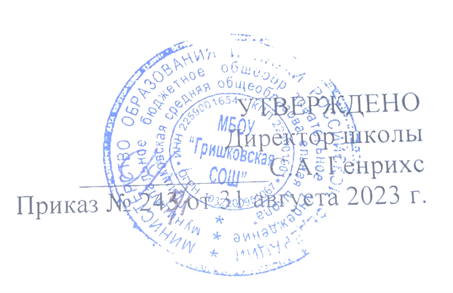 №РазделыКол-во часовконтрольныепрактические1Язык как знаковая система и общественное явление62Язык и речь. Культура речи1123Функциональная стилистика и культура речи1524Повторение.22Итого3442№ п/пРаздел. ТемыКол-во часовдатадатаЭлектронные цифровые образовательные ресурсы № п/пРаздел. ТемыКол-во часовПо плануПо фактуЭлектронные цифровые образовательные ресурсы Язык как знаковая система и общественное явление61Повторение изученного в 10 классе1rus-ege.sdamgia.ru2Повторение изученного в 10 классе1rus-ege.sdamgia.ru3Русский язык современном мире. Экология языка1https://lesson.edu.ru/4Русский язык современном мире. Экология языка1https://lesson.edu.ru/5Развитие речи. Сочинение-рассуждение1https://lesson.edu.ru/6Развитие речи. Сочинение-рассуждение1Язык и речь. Культура речи.117Синтаксис. Синтаксические нормы.1rus-ege.sdamgia.ru8Пунктуационные нормы. Знаки препинания и их функции в письменной речи.1rus-ege.sdamgia.ru9Знаки препинания в предложениях с однородными членами.1rus-ege.sdamgia.ru10Знаки препинания в предложениях с обособленными членами.1rus-ege.sdamgia.ru11Знаки препинания в предложениях с водными конструкциями.1rus-ege.sdamgia.ru12Знаки препинания в сложносочиненном предложении1rus-ege.sdamgia.ru13Знаки препинания в сложноподчинённом предложении1rus-ege.sdamgia.ru14Знаки препинания в бессоюзном сложном предложении.1rus-ege.sdamgia.ru15Знаки препинания в сложном предложении с разными видами связи1rus-ege.sdamgia.ru16Диктант/ Контрольная работа1https://lesson.edu.ru/17Диктант/ Контрольная работа1https://lesson.edu.ru/Функциональная стилистика и культура речи1518Понятие о функциональной стилистике и стилистической норме русского языка1https://rus.1sept.ru/19Разговорная речь1https://rus.1sept.ru/20Научный стиль1https://rus.1sept.ru/21Научный стиль1https://rus.1sept.ru/22Официально-деловой стиль.1https://rus.1sept.ru/23Публицистический стиль. Жанры публицистики. Хроника, репортаж, интервью.1https://rus.1sept.ru/24Интервью1https://rus.1sept.ru/25Очерк1https://rus.1sept.ru/26Язык рекламы1https://lesson.edu.ru/27Культура публичной речи.1https://lesson.edu.ru/28Язык художественной литературы1https://lesson.edu.ru/29Язык художественной литературы1https://lesson.edu.ru/30Язык художественной литературы1https://lesson.edu.ru/31Практикум. Анализ художественного текста (фрагмента1https://rus.1sept.ru/32Практикум. Анализ художественного текста (фрагмента1https://rus.1sept.ru/Повторение233-34Повторение изученного в 10—11 классах/ Контрольная работа2https://lesson.edu.ru/